Муниципальное автономное дошкольное образовательное учреждение  детский сад п. Холмогоровка                                               УТВЕРЖДЕНО                                                               приказом  заведующего МАДОУ Детский сад п. Холмогоровка ________________________ Н.В. Шут                                                11.01.2021  №   Режим занятий воспитанниковМуниципального автономного дошкольного образовательного учреждениядетский сад п. Холмогоровка (МАДОУ Детский сад п. Холмогоровка)Общие положенияРежим занятий воспитанников МАДОУ Детского сада п. Холмогоровка (далее — детский сад) разработан в соответствии с Федеральным законом от 29.12.2012 № 273ФЗ «Об образовании в Российской Федерации», СП 2.4.3648-20 «Санитарно-эпидемиологические требования к организациям воспитания и обучения, отдыха и оздоровления детей и молодежи», утвержденными постановлением главного санитарного врача от 28.09.2020 № 28, приказом Минобрнауки от 31.07.2020 № 373 «Об утверждении Порядка организации и осуществления образовательной деятельности по основным общеобразовательным программам — образовательным программам дошкольного образования», уставом детского сада.Основные образовательные программы дошкольного образования реализуются в детском саду в соответствии с расписанием образовательной деятельности, с учетом режима работы детского сада и групп, а также режима дня, соответствующего анатомическим и физиологическим особенностям каждой возрастной группы.Режим занятий устанавливает продолжительность образовательной нагрузки в течение одного занятия и одного дня, особенности организации занятий с применением электронных средств обучения и занятий по физическому воспитанию.Режим работы детского сада и группРежим работы детского сада: пятидневная рабочая неделя. Выходные дни суббота, воскресенье, нерабочие праздничные дни.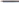 Дошкольные группы в детском саду функционируют в режиме 10 — часового пребывания детей с 08.00.ч. до 18.00. ч.Учебный год начинается 1 сентября и заканчивается 31 мая, в соответствии с учебным графиком.Организация образовательного процесса с 01 сентября по 31 мая осуществляется по режиму дня холодного периода года, а с 01 июня по 31 августа по режиму для теплого периода года.З. Режим занятий воспитанниковОбразовательная программа дошкольного образования реализуется в группах, функционирующих в режиме не менее З часов в день. Образовательная программа дошкольного образования может реализовываться в течение всего времени пребывания воспитанника в детском саду.Продолжительность одного образовательного занятия составляет не более:10 мин. — от полутора до трех лет;15 мин. — для детей от трех до четырех лет;  20 мин. — для детей от четырех до пяти лет;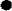 25 мин. — для детей от пяти до шести лет;30 мин. — для детей от шести до семи лет.3.3. Продолжительность образовательной нагрузки в течение дня составляет не более:10 мин. — от полутора до трех лет;30 мин. — для детей от трех до четырех лет;40 мин. — для детей от четырех до пяти лет;45 мин. — для детей от пяти до шести лет;  1,5 ч — для детей от шести до семи лет.Занятия для всех возрастных групп начинаются не ранее 09.00. чВо время занятий воспитатели проводят соответствующие физические упражнения. Перерывы между занятиями — не менее 10 минут.Образовательная деятельность с детьми старшего дошкольного возраста может осуществляться во второй половине дня после дневного сна. Ее продолжительность не более 25-30 минут.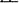 4. Режим занятий с применением электронных средств обученияЗанятия с использованием электронных средств обучения проводятся в возрастных группах от пяти лет и старше.Непрерывная и суммарная продолжительность использования различных типов ЭСО на занятиях определяется по гигиеническим нормативам.Продолжительность непрерывного использования:экрана с демонстрацией обучающих фильмов, программ или иной информации, предусматривающих ее фиксацию в тетрадях воспитанниками, составляет 5—7 минут;наушников составляет не более часа. Уровень громкости устанавливается до 60 процентов от максимальной.4.4. Во время занятий с использованием электронных средств обучения воспитатели проводят гимнастику для глаз.5. Режим физического воспитанияПродолжительность физкультурных, физкультурно-оздоровительных занятий и мероприятий определяется с учетом возраста, физической подготовленности и состояния здоровья детей.Занятия физической культурой и спортом, подвижные игры проводятся на открытом воздухе, если позволяют показатели метеорологических условий (температура, относительная влажность и скорость движения воздуха) и климатическая зона. В дождливые, ветреные и морозные дни занятия физической культурой проводятся в физкультурном зале.